  MADONAS NOVADA PAŠVALDĪBA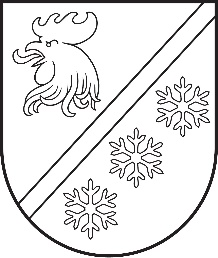 Reģ. Nr. 90000054572Saieta laukums 1, Madona, Madonas novads, LV-4801 t. 64860090, e-pasts: pasts@madona.lv ___________________________________________________________________________MADONAS NOVADA PAŠVALDĪBAS DOMESLĒMUMSMadonā2023. gada 22. novembrī						        	     		      Nr. 720									      (protokols Nr. 21, 2. p.)Par grozījumiem Madonas novada pašvaldības domes 24.01.2023. lēmumā Nr. 6 “Par Madonas novada pašvaldības iestāžu amata vienību sarakstu apstiprināšanu”Ņemot vērā to, ka Pašvaldībai līdz 2023. gada 31. decembrim atbilstoši Kultūras centru likuma 2. panta otrajā daļā noteiktajam jānodrošina vismaz vienam savā administratīvajā teritorijā esošam kultūras centram metodiskā kultūras centra statusu, nepieciešams veikt grozījumus Madonas pilsētas Kultūras nama amatu vienību sarakstā, precīzāk, attiecībā uz esošo amata vienību “Direktors”, jo amata vienībai tiek paredzētas izmaiņas darba pienākumu apjomā un tā ir pārkvalificējama saskaņā ar Ministru kabineta 26.04.2022. noteikumos Nr. 262 “Valsts un pašvaldību institūciju amatu katalogs, amatu klasifikācijas un amatu apraksta izstrādāšanas kārtība” noteikto. Lai nodrošinātu Kultūras centru likuma 3. pantā noteikto funkciju izpildi, izveidojama amata vienība “Kultūras centra vadītājs”, svītrojot esošo amata vienību “Direktors”.Noklausījusies sniegto informāciju, saskaņā ar Pašvaldību likuma 10. panta pirmo daļu, ņemot vērā 16.11.2023. Kultūras un sporta komitejas un 22.11.2023. Finanšu un attīstības komitejas atzinumus, atklāti balsojot: PAR – 14 (Agris Lungevičs, Aigars Šķēls, Aivis Masaļskis, Andris Dombrovskis, Andris Sakne, Artūrs Čačka, Artūrs Grandāns, Arvīds Greidiņš, Gunārs Ikaunieks, Iveta Peilāne, Kaspars Udrass, Māris Olte, Sandra Maksimova, Zigfrīds Gora), PRET – NAV, ATTURAS – 1 (Valda Kļaviņa), Madonas novada pašvaldības dome NOLEMJ:Madonas pilsētas Kultūras nama amatu vienību sarakstā, kas apstiprināts ar Madonas novada pašvaldības domes 24.01.2023. lēmumu Nr. 6 (protokols Nr. 1, 6. p.) “Par Madonas novada pašvaldības iestāžu amata vienību sarakstu apstiprināšanu” (12. pielikums), izdarīt šādus grozījumus:Ar 01.01.2024. svītrot Madonas pilsētas kultūras nama amatu vienību sarakstā esošo amata vienību “Direktors” ar profesijas kodu 1431 01, amata vienību skaitu 1, mēnešalgas likmi 1550 EUR, mēnešalgas fondu 1550 EUR, amata saimi 1.2., amata saimes līmeni I, mēnešalgas grupu 12.;Ar 01.01.2024. grozīt Madonas pilsētas Kultūras nama amatu vienību saraksta, kas apstiprināts ar Madonas novada pašvaldības domes 24.01.2023. lēmumu Nr. 6 (protokols Nr. 1, 6. p.) “Par Madonas novada pašvaldības iestāžu amata vienību sarakstu apstiprināšanu” (12. pielikums), nosaukumu uz “Madonas novada kultūras centra amatu vienību saraksts”;Ar 01.01.2024. izveidot Madonas novada kultūras centra amatu vienību sarakstā vienu jaunu amata vienību ar kārtas numuru 1.¹ “Kultūras centra vadītājs” ar profesijas kodu 1431 01, amata vienību skaitu 1, mēnešalgas likmi 2200,00 EUR, mēnešalgas fondu 2200,00 EUR, amata saimi 1.2., amata saimes līmeni I, mēnešalgas grupu 12.Uzdot Madonas novada pašvaldības iestāžu vadītājiem, kuru vadīto iestāžu amata vienību sarakstos ir izdarītas izmaiņas ar šo lēmumu, darba tiesiskās attiecības to vadītajās iestādēs organizēt saskaņā ar šajā lēmumā noteikto, ja nepieciešams, izbeidzot, grozot vai nodibinot darba tiesiskās attiecības saskaņā ar darba tiesiskās attiecības regulējošajiem Latvijas Republikā spēkā esošajiem normatīvajā aktiem.Uzdot Madonas novada Centrālās administrācijas Finanšu nodaļai, veicot ar darbinieku atlīdzību saistītos aprēķinus un maksājumus, ņemt vērā šajā lēmumā noteiktos grozījumus amata vienību sarakstos un paredzēt to 2024. gada budžetā.              Domes priekšsēdētājs				             A. Lungevičs	Lauva 26199545ŠIS DOKUMENTS IR ELEKTRONISKI PARAKSTĪTS AR DROŠU ELEKTRONISKO PARAKSTU UN SATUR LAIKA ZĪMOGU